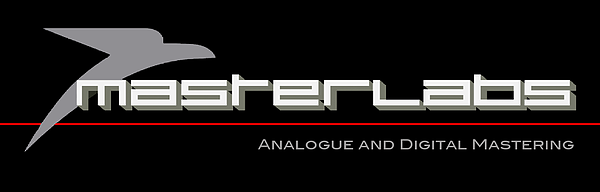 ACETATE (Lacquer)  CUTTING FORMPlease complete the form, and save with the catalogue number.  ie VCR-081.docUpload it with the Audio & Artwork, One digital Audio file per side only Ie.  VCR-081 side A.WAV  + VCR-081 side B.WAVOne Zipped File for all the artwork print  Ie.  VCR-081 Artwork.ZiPWe accept all audio formats and bit rates,but prefer WAV 24bit (44khz-192khz)Each side cannot exceed 22min. We recommend not exceeding 20min.Pease read our info files on audio and artwork preparation for more detail. * or PQ reports with your DDP images ArtistTitleCatalogue NoFile TypeWAV /AIFF/OTHER (Choose)Audio Sample Rate44.1 / 48 / 88.2 / 96 kHz (Choose)Bit Resolution16 / 24 / 32 bit (Choose)RPM / Diameter33rpm or 45rpm / 7” or 12” (Choose)Cut TypeStandard or Loud (May contain distortions)(Choose)Visual Track MarksYES or NO (Choose)TRACKNAME OF FILELENGTHSide A :TRACKNAME OF FILELENGTHSide B :TRACKNAME OF FILELENGTHSide C :TRACKNAME OF FILELENGTHSide D :Catalog # Artist Title Track Side* Title Artist (if Various) Length ISRC code (if required) 